APPLICATIONS RECEIVED18/03299/FULThe erection of two dwellings with garages and new vehicular access.  Land adjoining Kirkholme, Back Lane, Curry Rivel, Langport, Somerset.18/03623/LBCReplacement of 6 No. windows (Implemented).  1 Pitt Court, Langport Road, Curry Rivel, Somerset, TA10 0PF18/04042/FULThe erection of an external porch.  Sandpits Hardware, High Street, Curry Rivel, Langport, TA10 0ES18/03834/HOUErection of garage.  Greystones, Churchway, Curry Rivel, Langport, TA10 0EE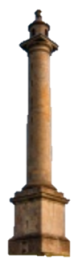 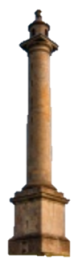  PLANNING REPORT 3rd JANUARY 2019